allegato 14Allegato I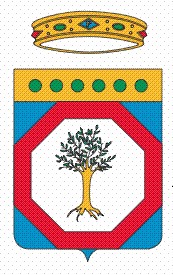 REGIONE PUGLIAAllegato n.12/5- Bilancio di previsione al D.Lgs 118/2011BILANCIO DI PREVISIONE	2019-2021PROSPETTO DELLE SPESE DI BILANCIO PER MISSIONI, PROGRAMMI E MACROAGGREGATISPESE PER RIMBORSO DI PRESTITI - PREVISIONI DI COMPETENZA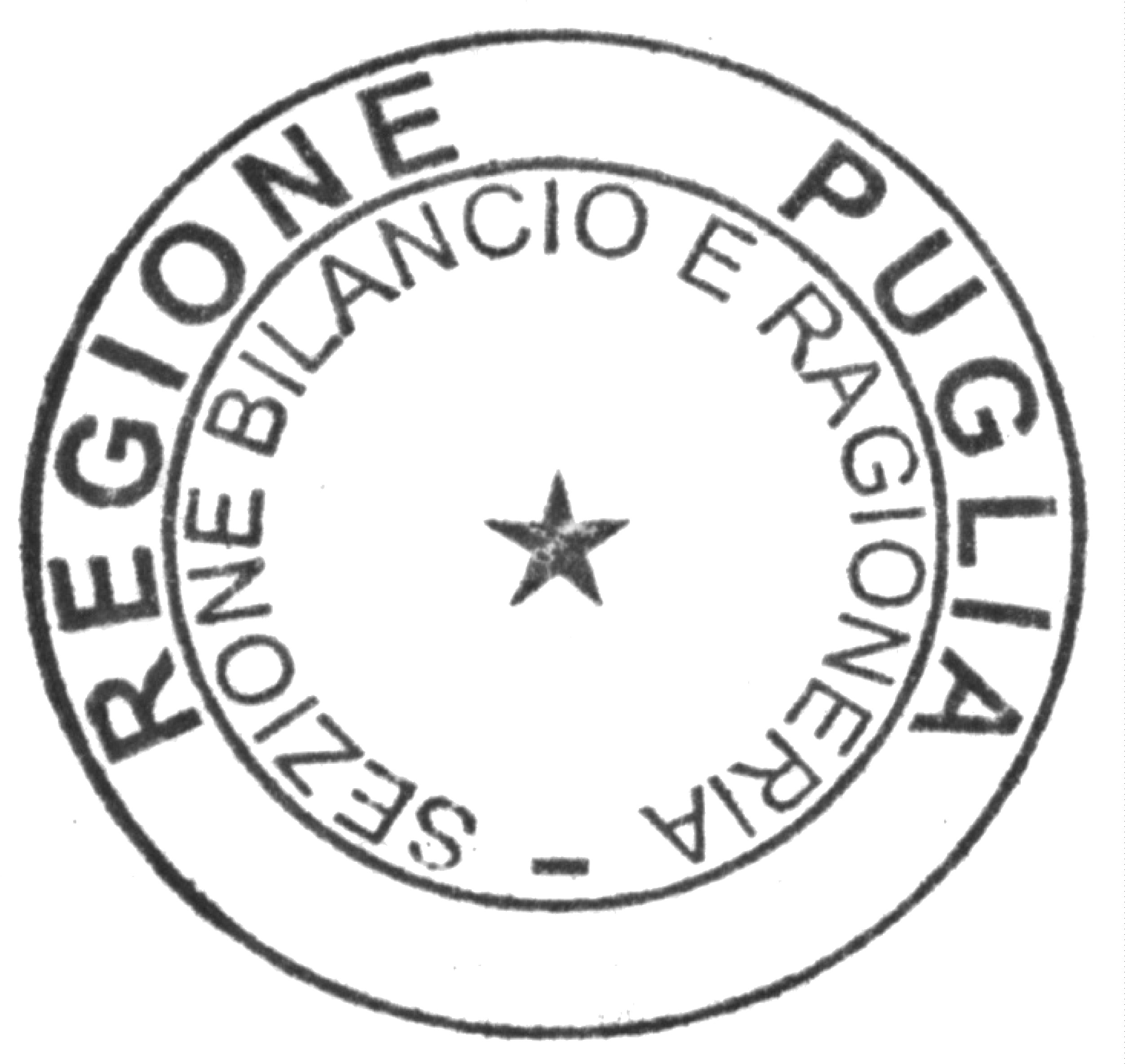 Data di stampa :   28/12/2018MISSIONI E PROGRAMMI \ MACROAGGREGATIRimborso di titoli obbligazionariRimborso prestiti a breve termineRimborso mutui e altri finanziamenti a medio lungo termineRimborso di altre forme di indebitamentoFondi per rimborso prestitiTotale40140240340440540001Missione 01 - Servizi istituzionali, generali e di gestione03Programma 03 - Gestione economica, finanziaria, programmazione, provveditorato0,000,000,000,000,000,0005Programma 05 - Gestione dei beni demaniali e patrimoniali0,000,000,000,000,000,0006Programma 06 - Ufficio tecnico0,000,008.358.669,400,000,008.358.669,4012Programma 12 - Politica regionale unitaria per i servizi istituzionali, generali e di gestione0,000,0010.745.338,990,000,0010.745.338,99Totale Missione 01 - Servizi istituzionali, generali e di gestione0,000,0019.104.008,390,000,0019.104.008,3908Missione 08 - Assetto del territorio ed edilizia abitativa01Programma 01 - Urbanistica e assetto del territorio0,000,000,000,000,000,00Totale Missione 08 - Assetto del territorio ed edilizia abitativa0,000,000,000,000,000,0010Missione 10 - Trasporti e diritto alla mobilità02Programma 02 - Trasporto pubblico locale0,000,002.276.176,620,000,002.276.176,6205Programma 05 - Viabilità e infrastrutture stradali0,000,0063.546,130,000,0063.546,13Totale Missione 10 - Trasporti e diritto alla mobilità0,000,002.339.722,750,000,002.339.722,7511Missione 11 - Soccorso civile02Programma 02 - Interventi a seguito di calamità naturali0,000,000,000,000,000,00Totale Missione 11 - Soccorso civile0,000,000,000,000,000,00MISSIONI E PROGRAMMI \ MACROAGGREGATIRimborso di titoli obbligazionariRimborso prestiti a breve termineRimborso mutui e altri finanziamenti a medio lungo termineRimborso di altre forme di indebitamentoFondi per rimborso prestitiTotale40140240340440540013Missione 13 - Tutela della salute04Programma 04 - Servizio sanitario regionale - ripiano di disavanzi sanitari relativi ad esercizi pregressi0,000,0020.802.834,510,000,0020.802.834,51Totale Missione 13 - Tutela della salute0,000,0020.802.834,510,000,0020.802.834,5116Missione 16 - Agricoltura, politiche agroalimentari e pesca01Programma 01 - Sviluppo del settore agricolo e del sistema agroalimentare0,000,000,000,000,000,00Totale Missione 16 - Agricoltura, politiche agroalimentari e pesca0,000,000,000,000,000,0020Missione 20 - Fondi e accantonamenti03Programma 03 - Altri fondi0,000,000,000,000,000,00Totale Missione 20 - Fondi e accantonamenti0,000,000,000,000,000,0050Missione 50 - Debito pubblico02Programma 02 - Quota capitale ammortamento mutui e prestiti obbligazionari0,000,0031.522.652,010,00442.377.790,21473.900.442,22Totale Missione 50 - Debito pubblico0,000,0031.522.652,010,00442.377.790,21473.900.442,22Totale Macroaggregati0,000,0073.769.217,660,00442.377.790,21516.147.007,87MISSIONI E PROGRAMMI \ MACROAGGREGATIRimborso di titoli obbligazionariRimborso prestiti a breve termineRimborso mutui e altri finanziamenti a medio lungo termineRimborso di altre forme di indebitamentoFondi per rimborso prestitiTotale40140240340440540001Missione 01 - Servizi istituzionali, generali e di gestione03Programma 03 - Gestione economica, finanziaria, programmazione, provveditorato0,000,000,000,000,000,0005Programma 05 - Gestione dei beni demaniali e patrimoniali0,000,000,000,000,000,0006Programma 06 - Ufficio tecnico0,000,008.607.317,190,000,008.607.317,1912Programma 12 - Politica regionale unitaria per i servizi istituzionali, generali e di gestione0,000,0014.616.515,160,000,0014.616.515,16Totale Missione 01 - Servizi istituzionali, generali e di gestione0,000,0023.223.832,350,000,0023.223.832,3508Missione 08 - Assetto del territorio ed edilizia abitativa01Programma 01 - Urbanistica e assetto del territorio0,000,000,000,000,000,00Totale Missione 08 - Assetto del territorio ed edilizia abitativa0,000,000,000,000,000,0010Missione 10 - Trasporti e diritto alla mobilità02Programma 02 - Trasporto pubblico locale0,000,000,000,000,000,0005Programma 05 - Viabilità e infrastrutture stradali0,000,0032.637,020,000,0032.637,02Totale Missione 10 - Trasporti e diritto alla mobilità0,000,0032.637,020,000,0032.637,0211Missione 11 - Soccorso civile02Programma 02 - Interventi a seguito di calamità naturali0,000,000,000,000,000,00Totale Missione 11 - Soccorso civile0,000,000,000,000,000,00MISSIONI E PROGRAMMI \ MACROAGGREGATIRimborso di titoli obbligazionariRimborso prestiti a breve termineRimborso mutui e altri finanziamenti a medio lungo termineRimborso di altre forme di indebitamentoFondi per rimborso prestitiTotale40140240340440540013Missione 13 - Tutela della salute04Programma 04 - Servizio sanitario regionale - ripiano di disavanzi sanitari relativi ad esercizi pregressi0,000,0021.382.961,330,000,0021.382.961,33Totale Missione 13 - Tutela della salute0,000,0021.382.961,330,000,0021.382.961,3316Missione 16 - Agricoltura, politiche agroalimentari e pesca01Programma 01 - Sviluppo del settore agricolo e del sistema agroalimentare0,000,000,000,000,000,00Totale Missione 16 - Agricoltura, politiche agroalimentari e pesca0,000,000,000,000,000,0020Missione 20 - Fondi e accantonamenti03Programma 03 - Altri fondi0,000,000,000,000,000,00Totale Missione 20 - Fondi e accantonamenti0,000,000,000,000,000,0050Missione 50 - Debito pubblico02Programma 02 - Quota capitale ammortamento mutui e prestiti obbligazionari0,000,0016.656.434,530,00425.490.444,18442.146.878,71Totale Missione 50 - Debito pubblico0,000,0016.656.434,530,00425.490.444,18442.146.878,71Totale Macroaggregati0,000,0061.295.865,230,00425.490.444,18486.786.309,41MISSIONI E PROGRAMMI \ MACROAGGREGATIRimborso di titoli obbligazionariRimborso prestiti a breve termineRimborso mutui e altri finanziamenti a medio lungo termineRimborso di altre forme di indebitamentoFondi per rimborso prestitiTotale40140240340440540001Missione 01 - Servizi istituzionali, generali e di gestione03Programma 03 - Gestione economica, finanziaria, programmazione, provveditorato0,000,000,000,000,000,0005Programma 05 - Gestione dei beni demaniali e patrimoniali0,000,000,000,000,000,0006Programma 06 - Ufficio tecnico0,000,008.866.517,840,000,008.866.517,8412Programma 12 - Politica regionale unitaria per i servizi istituzionali, generali e di gestione0,000,0015.094.793,670,000,0015.094.793,67Totale Missione 01 - Servizi istituzionali, generali e di gestione0,000,0023.961.311,510,000,0023.961.311,5108Missione 08 - Assetto del territorio ed edilizia abitativa01Programma 01 - Urbanistica e assetto del territorio0,000,000,000,000,000,00Totale Missione 08 - Assetto del territorio ed edilizia abitativa0,000,000,000,000,000,0010Missione 10 - Trasporti e diritto alla mobilità02Programma 02 - Trasporto pubblico locale0,000,000,000,000,000,0005Programma 05 - Viabilità e infrastrutture stradali0,000,000,000,000,000,00Totale Missione 10 - Trasporti e diritto alla mobilità0,000,000,000,000,000,0011Missione 11 - Soccorso civile02Programma 02 - Interventi a seguito di calamità naturali0,000,000,000,000,000,00Totale Missione 11 - Soccorso civile0,000,000,000,000,000,00MISSIONI E PROGRAMMI \ MACROAGGREGATIRimborso di titoli obbligazionariRimborso prestiti a breve termineRimborso mutui e altri finanziamenti a medio lungo termineRimborso di altre forme di indebitamentoFondi per rimborso prestitiTotale40140240340440540013Missione 13 - Tutela della salute04Programma 04 - Servizio sanitario regionale - ripiano di disavanzi sanitari relativi ad esercizi pregressi0,000,0021.983.258,010,000,0021.983.258,01Totale Missione 13 - Tutela della salute0,000,0021.983.258,010,000,0021.983.258,0116Missione 16 - Agricoltura, politiche agroalimentari e pesca01Programma 01 - Sviluppo del settore agricolo e del sistema agroalimentare0,000,000,000,000,000,00Totale Missione 16 - Agricoltura, politiche agroalimentari e pesca0,000,000,000,000,000,0020Missione 20 - Fondi e accantonamenti03Programma 03 - Altri fondi0,000,000,000,000,000,00Totale Missione 20 - Fondi e accantonamenti0,000,000,000,000,000,0050Missione 50 - Debito pubblico02Programma 02 - Quota capitale ammortamento mutui e prestiti obbligazionari0,000,0017.244.200,030,00408.225.648,99425.469.849,02Totale Missione 50 - Debito pubblico0,000,0017.244.200,030,00408.225.648,99425.469.849,02Totale Macroaggregati0,000,0063.188.769,550,00408.225.648,99471.414.418,54